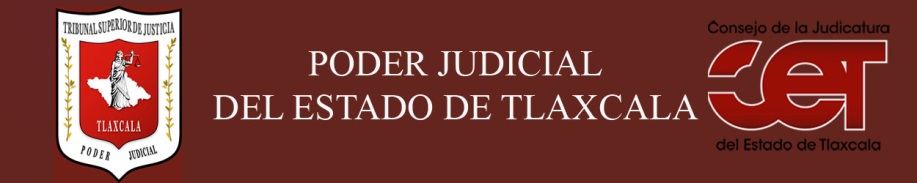 Formato público de Curriculum VitaeI.- DATOS GENERALES:I.- DATOS GENERALES:Nombre:Martha Zenteno Ramírez.Cargo en el Poder Judicial: Consejera.Área de Adscripción: Consejo de la Judicatura del Estado de Tlaxcala.Fecha de Nacimiento:(cuando se requiera para ejercer el cargo) 20 de octubre de 1970.II.- PREPARACIÓN ACADÉMICA: II.- PREPARACIÓN ACADÉMICA: Último grado de estudios:Licenciatura en Derecho.Institución:Universidad Autónoma de Tlaxcala.Periodo:1987-1991.Documento: Título.Título Profesional: Licenciado en Derecho.Cédula: Número 2628828, de fecha 17 de febrero de 1998.Estudios Profesionales:______________________________________________Institución: ______________________________________________Periodo: ______________________________________________Documento: ______________________________________________Cédula: ______________________________________________III.- EXPERIENCIA LABORAL: a)  tres últimos empleosIII.- EXPERIENCIA LABORAL: a)  tres últimos empleosIII.- EXPERIENCIA LABORAL: a)  tres últimos empleos1Periodo (día/mes/año) a (día/mes/año):mayo/2008Nombre de la Empresa:Nombre de la Empresa:Tribunal Superior de Justicia del Estado de Tlaxcala.Cargo o puesto desempeñado:Cargo o puesto desempeñado:Juez Interina del Juzgado Cuarto Penal del Distrito Judicial de Guridi y Alcocer.Campo de Experiencia:  Campo de Experiencia:  Penal.2Periodo (día/mes/año) a (día/mes/año):30/noviembre/2009Nombre de la Empresa:Nombre de la Empresa:Tribunal Superior de Justicia del Estado de Tlaxcala.Cargo o puesto desempeñado:Cargo o puesto desempeñado:Secretaria proyectista de Sala.Campo de Experiencia:  Campo de Experiencia:  Penal del Sistema Tradicional y Sistema Acusatorio.3Periodo (día/mes/año) a (día/mes/año):16/marzo/2018Nombre de la Empresa:Nombre de la Empresa:Consejo de la Judicatura del Estado de Tlaxcala.Cargo o puesto desempeñado:Cargo o puesto desempeñado:Consejera.Campo de Experiencia:  Campo de Experiencia:  Administrativo.IV.- EXPERIENCIA LABORAL: b)Últimos cargos en el Poder Judicial:IV.- EXPERIENCIA LABORAL: b)Últimos cargos en el Poder Judicial:IV.- EXPERIENCIA LABORAL: b)Últimos cargos en el Poder Judicial:Área de adscripciónPeriodo 1Juzgado Cuarto Penal del Distrito Judicial de Guridi y Alcocer.mayo 2008 a noviembre 2009.2Sala Penal y Especializada en Administración de Justicia para Adolescentes, Segunda Ponencia.diciembre 2009 a marzo 2018.3Consejo de la Judicatura del Estado de Tlaxcala.marzo 2018 - actualidadV.- INFORMACION COMPLEMENTARIA:Últimos cursos y/o conferencias y/o capacitaciones y/o diplomados, etc. (de al menos cinco cursos)V.- INFORMACION COMPLEMENTARIA:Últimos cursos y/o conferencias y/o capacitaciones y/o diplomados, etc. (de al menos cinco cursos)V.- INFORMACION COMPLEMENTARIA:Últimos cursos y/o conferencias y/o capacitaciones y/o diplomados, etc. (de al menos cinco cursos)V.- INFORMACION COMPLEMENTARIA:Últimos cursos y/o conferencias y/o capacitaciones y/o diplomados, etc. (de al menos cinco cursos)Nombre del PonenteInstitución que impartióFecha o periodo01Curso de Capacitación a Jueces de Ejecución. Ponentes: Juan Carlos Gutiérrez Octavio Amezcua, Valentina Flores UrbinaDocumenta Análisis y Acción para la Justicia Social A.5 al 9 de septiembre 2016.02Mesas de Discusión y Análisis sobre la Ley Nacional de Ejecución Penal, realizado en la Ciudad de Guadalajara, Jalisco.USAID.29 y 30 septiembre 2016.03Derechos Humanos y Violencia.Comisión Nacional De Derechos Humano.07 al 31 de agosto 2017.04Curso Virtual los Derechos de la Infancia y Acceso a la Justicia.SCJN UNICE.06 de marzo al 10 de julio de 201705Diplomado Argumentación Jurídica con Perspectiva de Género.EQUIS Justicia para las mujeres.diciembre 2017marzo201806Seminario Básico de Finanzas para Abogados.ANADE.Junio 201807Reflexión histórica jurídica del constituyente en Tlaxcala.Tribunal Superior de Justicia del Estado de Tlaxcala. 07 de Junio 2018.08Sensibilización de Gobierno Abierto y Tribunales Abiertos.IAIP, TSJ, TET Y Tribunal de Conciliación y Arbitraje del Estado de Tlaxcala. 28 de Junio 201809Conversatorio en Derechos Humanos de niñas, niño y adolescentes.Tribunal Superior de Justicia.15 de agosto 201810Curso-Taller Control de Convencionalidad.Tribunal Superior de Justicia.27, 28 y 29 de agosto 2018 11Curso el Impacto de las Nuevas Tecnologías en la Solución Pacífica de ConflictosTribunal Superior de Justicia.6 y 7 de septiembre 201812Diplomado Especialización en Justicia Penal para Adolescentes.SEP Y Tribunal Superior de Justicia del Estado de Puebla.Junio – septiembre 201813Conferencia Derechos Humanos y Garantías Constitucionales del Proceso.Tribunal Superior de Justicia.13 de septiembre 201814Mesa de Análisis Retos y Perspectiva de Reforma al Sistema de Justicia Laboral.Tribunal Superior de Justicia.13 de septiembre 201815Jornada de Capacitación Vinculación de los Sistemas Anticorrupción y de Fiscalización con las Responsabilidades de los Servidores PúblicosÓrgano de Fiscalización Superior del Estado de Tlaxcala.27 y 28 de septiembre de 2018165ª Reunión de la Red Nacional de Mecanismos Alternativos de Solución de Controversias de la CONATRIBCONATRIB, Tribunal Superior de Justicia y Red Nacional de Mecanismos Alternativos de Solución de Controversias. 27 y 28 de septiembre de 201817Conferencia el Nuevo Régimen de Responsabilidades AdministrativasTribunal Superior de Justicia.5 de noviembre 201818Conferencia Justicia Administrativa en los Ámbitos Federal y Estatal Tribunal Superior de Justicia.5 de noviembre 201819Conferencia Violencia Familiar y Basada en GéneroTribunal Superior de Justicia.Diciembre 201820Conversatorio entre Operadores del Sistema de Justicia Penal AcusatorioTribunal Superior de Justicia.19 de febreroVI.- Sanciones Administrativas Definitivas (dos ejercicios anteriores a la fecha):VI.- Sanciones Administrativas Definitivas (dos ejercicios anteriores a la fecha):VI.- Sanciones Administrativas Definitivas (dos ejercicios anteriores a la fecha):VI.- Sanciones Administrativas Definitivas (dos ejercicios anteriores a la fecha):SiNoEjercicioNota: Las sanciones definitivas se encuentran especificadas en la fracción  XVIII del artículo 63 de la Ley de Transparencia y Acceso a la Información Pública del Estado, publicadas en el sitio web oficial del Poder Judicial, en la sección de Transparencia._____________________________________________________________________________________________________________________________________________________________________________________________________________________VII.- Fecha de actualización de la información proporcionada:VII.- Fecha de actualización de la información proporcionada:Santa Anita Huiloac, Apizaco, Tlaxcala, a 03 de abril de 2019.Santa Anita Huiloac, Apizaco, Tlaxcala, a 03 de abril de 2019.